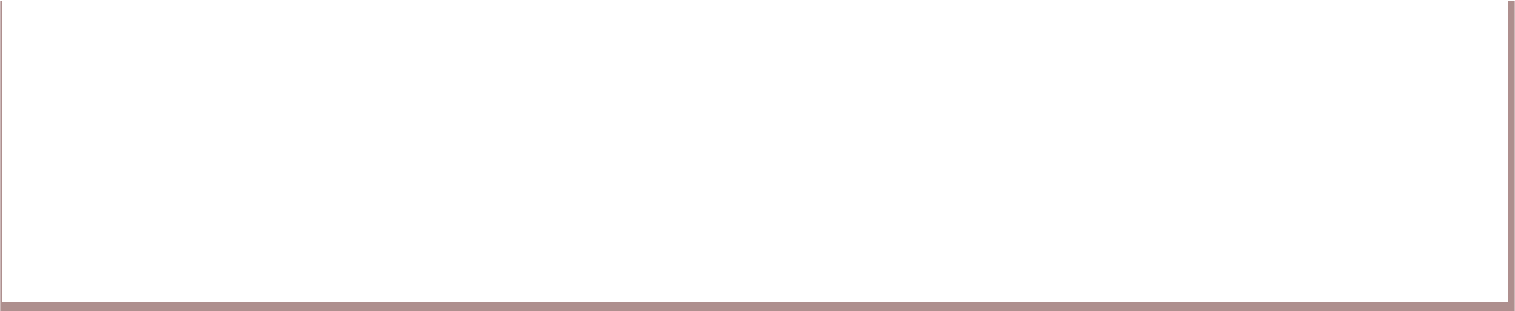 Syllabus 	AFFILIATED COLLEGES  2022 – 2023 onwards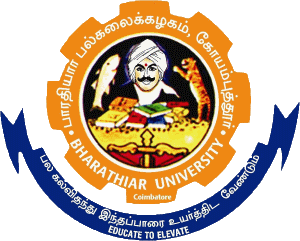 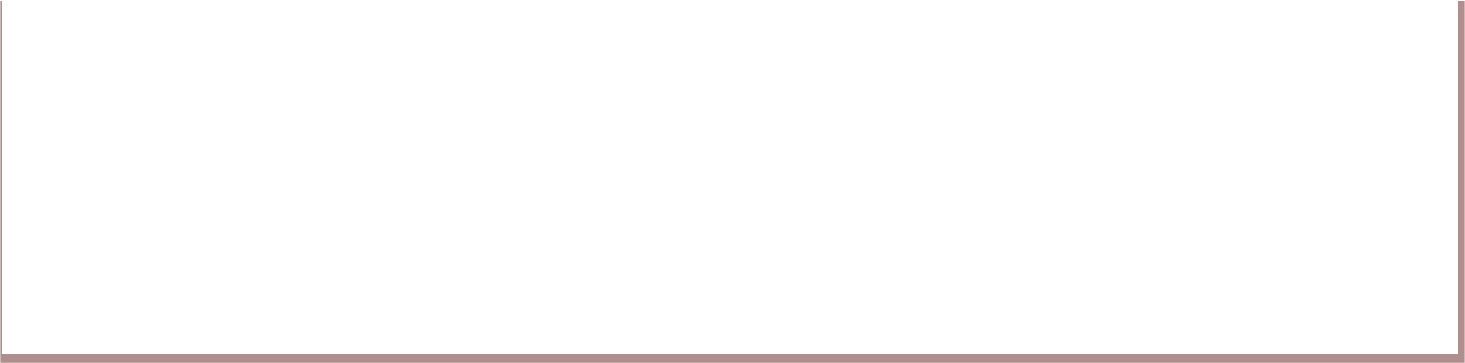 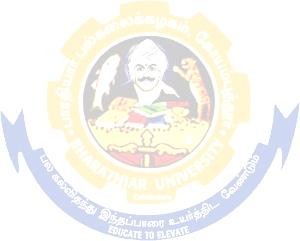 *S-Strong; M-Medium; L-Low*S-Strong; M-Medium; L-Low(For the students admitted during the academic year 2022-2023) (No Change)*S-Strong; M-Medium; L-Low(For the students admitted during the academic year 2022 - 23) (No Change)*S-Strong; M-Medium; L-LowFor the students admitted during the academic year 2020-2021QUESTION PAPER PATTERNS FOR PAPERS – Maximum 75 Marks:Section A – 10 MarksTen objective type questions from all units (10 X 1 = 10), Section B – 25 MarksFive either or type questions of 5 marks each from all units. (5 X 5 = 25), Section C – 40 MarksFive either or type questions from all units (5X 8 = 40)For the students admitted during the academic year 2021-2022QUESTION PAPER PATTERNS FOR PAPERS – Maximum 50 Marks:Section A – 10 MarksTen objective type questions from all units (10 X 1 = 10) Section B – 15 MarksFive either or type questions of 5 marks each from all units. (5 X 3 = 15) Section C – 25 MarksFive either or type questions from all units (5 X 5 = 25)Program Educational Objectives (PEOs)Program Educational Objectives (PEOs)The Part II English program will enable the students toThe Part II English program will enable the students toPEO1To develop the language skills of students by offering adequate practice in professional contextsPEO2Enhance the lexical, grammatical, socio-linguistic and communicative competence of studentsPEO3Develop strategic competence that will help to efficient communication.PEO4Provide the most pedagogical inputs for the studentsPEO5Instill a comprehensive understanding through the study of various analytical skills and advances the level of writing.PEO6Inculcate effective use of English in creative expression and day to day life.PEO7Enhance the ability to think and write critically and clearly.PEO8Prepare the students to use English proficiency in everyday life and to lay foundation for compete in respective careers.Program Specific Outcomes (PSOs)Program Specific Outcomes (PSOs)After the successful completion of Part II English program, the students areexpectedAfter the successful completion of Part II English program, the students areexpectedPSO1To create a life-long interest to improve their language and communicative skillsPSO2To develop the language skills through LSRWPSO3To improve the effectiveness in day to day communicationPSO4To analyse various oral and written communication and proper responsesPSO5To present their ideas in a suitable way for the given situationPSO6To assess and improve their communicative competencyPSO7To apply knowledge in analyzing the text and contextPSO8To prove their knowledge and skills in language proficiencyPSO9To imbibe self-confidence through their language proficiencyPSO10To enhance their communicative skills in their careerProgram Outcomes (POs)Program Outcomes (POs)On successful completion of the Part II English programme, students will be abletoOn successful completion of the Part II English programme, students will be abletoPO1Prove their knowledge and skills in Language proficiencyPO2Prove his proficiency in Listening Speaking Reading Writing.PO3Apply the knowledge in analyzing the text.PO4Develop good communicative skillsPO5Demonstrate the competency in the domain areaPO6Assess the communicative ideasPO7Establish a communicative competence in personal and social circumstancesPO8Imbibe better understanding in various textsPO9Express thoughts, ideas and feelings appropriately in formal and informal communicationPO10Evaluate every text and improve knowledge in various fields.Course codeCourse code12EPART II – ENGLISH-ILLLTPCPART II ENGLISHPART II ENGLISHPART II ENGLISHCOMMUNICATIVE ENGLISH444--4Pre-requisitePre-requisitePre-requisiteBasic knowledge of English languageSyllabus VersionSyllabus VersionSyllabus VersionSyllabus Version2022-20232022-2023Course Objectives:Course Objectives:Course Objectives:Course Objectives:Course Objectives:Course Objectives:Course Objectives:Course Objectives:Course Objectives:Course Objectives:The main objective of this course is to:1. Enable the students to communicate effectively and appropriate in day-today conversations.The main objective of this course is to:1. Enable the students to communicate effectively and appropriate in day-today conversations.The main objective of this course is to:1. Enable the students to communicate effectively and appropriate in day-today conversations.The main objective of this course is to:1. Enable the students to communicate effectively and appropriate in day-today conversations.The main objective of this course is to:1. Enable the students to communicate effectively and appropriate in day-today conversations.The main objective of this course is to:1. Enable the students to communicate effectively and appropriate in day-today conversations.The main objective of this course is to:1. Enable the students to communicate effectively and appropriate in day-today conversations.The main objective of this course is to:1. Enable the students to communicate effectively and appropriate in day-today conversations.The main objective of this course is to:1. Enable the students to communicate effectively and appropriate in day-today conversations.The main objective of this course is to:1. Enable the students to communicate effectively and appropriate in day-today conversations.Expected Course Outcomes:Expected Course Outcomes:Expected Course Outcomes:Expected Course Outcomes:Expected Course Outcomes:Expected Course Outcomes:Expected Course Outcomes:Expected Course Outcomes:Expected Course Outcomes:Expected Course Outcomes:On the successful completion of the course, student will be able to:On the successful completion of the course, student will be able to:On the successful completion of the course, student will be able to:On the successful completion of the course, student will be able to:On the successful completion of the course, student will be able to:On the successful completion of the course, student will be able to:On the successful completion of the course, student will be able to:On the successful completion of the course, student will be able to:On the successful completion of the course, student will be able to:On the successful completion of the course, student will be able to:1To understand basic language skills through listening and readingTo understand basic language skills through listening and readingTo understand basic language skills through listening and readingTo understand basic language skills through listening and readingTo understand basic language skills through listening and readingTo understand basic language skills through listening and readingTo understand basic language skills through listening and readingK1K12To understand basic English grammar and use effectivelyTo understand basic English grammar and use effectivelyTo understand basic English grammar and use effectivelyTo understand basic English grammar and use effectivelyTo understand basic English grammar and use effectivelyTo understand basic English grammar and use effectivelyTo understand basic English grammar and use effectivelyK2,K3K2,K33To enhance word power to speak and write effectivelyTo enhance word power to speak and write effectivelyTo enhance word power to speak and write effectivelyTo enhance word power to speak and write effectivelyTo enhance word power to speak and write effectivelyTo enhance word power to speak and write effectivelyTo enhance word power to speak and write effectivelyK3K34To improve flawless writing and speaking in day to day situationsTo improve flawless writing and speaking in day to day situationsTo improve flawless writing and speaking in day to day situationsTo improve flawless writing and speaking in day to day situationsTo improve flawless writing and speaking in day to day situationsTo improve flawless writing and speaking in day to day situationsTo improve flawless writing and speaking in day to day situationsK4K45To communicate effectivelyTo communicate effectivelyTo communicate effectivelyTo communicate effectivelyTo communicate effectivelyTo communicate effectivelyTo communicate effectivelyK5K5K1 - Remember; K2 - Understand; K3 - Apply; K4 - Analyze; K5 - Evaluate; K6 – CreateK1 - Remember; K2 - Understand; K3 - Apply; K4 - Analyze; K5 - Evaluate; K6 – CreateK1 - Remember; K2 - Understand; K3 - Apply; K4 - Analyze; K5 - Evaluate; K6 – CreateK1 - Remember; K2 - Understand; K3 - Apply; K4 - Analyze; K5 - Evaluate; K6 – CreateK1 - Remember; K2 - Understand; K3 - Apply; K4 - Analyze; K5 - Evaluate; K6 – CreateK1 - Remember; K2 - Understand; K3 - Apply; K4 - Analyze; K5 - Evaluate; K6 – CreateK1 - Remember; K2 - Understand; K3 - Apply; K4 - Analyze; K5 - Evaluate; K6 – CreateK1 - Remember; K2 - Understand; K3 - Apply; K4 - Analyze; K5 - Evaluate; K6 – CreateK1 - Remember; K2 - Understand; K3 - Apply; K4 - Analyze; K5 - Evaluate; K6 – CreateK1 - Remember; K2 - Understand; K3 - Apply; K4 - Analyze; K5 - Evaluate; K6 – CreateUnit:1Unit:1----20hours20hours20hours20hoursListening and Speaking - Introducing self and others -Listening for specific information Pronunciation (without phonetic symbols) -Essentials of pronunciation - American and British pronunciationReading and Writing -Reading short articles – newspaper  reports / fact based articles i. Skimmingand scanning ii. Diction and tone - iii. Identifying topic sentences Reading aloud: Reading an article/report - Journal (Diary) WritingStudy Skills – 1a. Using dictionaries, encyclopaedias, thesaurus (DELETED)4. Grammar in Context: Naming and Describing • Nouns & Pronouns •AdjectivesListening and Speaking - Introducing self and others -Listening for specific information Pronunciation (without phonetic symbols) -Essentials of pronunciation - American and British pronunciationReading and Writing -Reading short articles – newspaper  reports / fact based articles i. Skimmingand scanning ii. Diction and tone - iii. Identifying topic sentences Reading aloud: Reading an article/report - Journal (Diary) WritingStudy Skills – 1a. Using dictionaries, encyclopaedias, thesaurus (DELETED)4. Grammar in Context: Naming and Describing • Nouns & Pronouns •AdjectivesListening and Speaking - Introducing self and others -Listening for specific information Pronunciation (without phonetic symbols) -Essentials of pronunciation - American and British pronunciationReading and Writing -Reading short articles – newspaper  reports / fact based articles i. Skimmingand scanning ii. Diction and tone - iii. Identifying topic sentences Reading aloud: Reading an article/report - Journal (Diary) WritingStudy Skills – 1a. Using dictionaries, encyclopaedias, thesaurus (DELETED)4. Grammar in Context: Naming and Describing • Nouns & Pronouns •AdjectivesListening and Speaking - Introducing self and others -Listening for specific information Pronunciation (without phonetic symbols) -Essentials of pronunciation - American and British pronunciationReading and Writing -Reading short articles – newspaper  reports / fact based articles i. Skimmingand scanning ii. Diction and tone - iii. Identifying topic sentences Reading aloud: Reading an article/report - Journal (Diary) WritingStudy Skills – 1a. Using dictionaries, encyclopaedias, thesaurus (DELETED)4. Grammar in Context: Naming and Describing • Nouns & Pronouns •AdjectivesListening and Speaking - Introducing self and others -Listening for specific information Pronunciation (without phonetic symbols) -Essentials of pronunciation - American and British pronunciationReading and Writing -Reading short articles – newspaper  reports / fact based articles i. Skimmingand scanning ii. Diction and tone - iii. Identifying topic sentences Reading aloud: Reading an article/report - Journal (Diary) WritingStudy Skills – 1a. Using dictionaries, encyclopaedias, thesaurus (DELETED)4. Grammar in Context: Naming and Describing • Nouns & Pronouns •AdjectivesListening and Speaking - Introducing self and others -Listening for specific information Pronunciation (without phonetic symbols) -Essentials of pronunciation - American and British pronunciationReading and Writing -Reading short articles – newspaper  reports / fact based articles i. Skimmingand scanning ii. Diction and tone - iii. Identifying topic sentences Reading aloud: Reading an article/report - Journal (Diary) WritingStudy Skills – 1a. Using dictionaries, encyclopaedias, thesaurus (DELETED)4. Grammar in Context: Naming and Describing • Nouns & Pronouns •AdjectivesListening and Speaking - Introducing self and others -Listening for specific information Pronunciation (without phonetic symbols) -Essentials of pronunciation - American and British pronunciationReading and Writing -Reading short articles – newspaper  reports / fact based articles i. Skimmingand scanning ii. Diction and tone - iii. Identifying topic sentences Reading aloud: Reading an article/report - Journal (Diary) WritingStudy Skills – 1a. Using dictionaries, encyclopaedias, thesaurus (DELETED)4. Grammar in Context: Naming and Describing • Nouns & Pronouns •AdjectivesListening and Speaking - Introducing self and others -Listening for specific information Pronunciation (without phonetic symbols) -Essentials of pronunciation - American and British pronunciationReading and Writing -Reading short articles – newspaper  reports / fact based articles i. Skimmingand scanning ii. Diction and tone - iii. Identifying topic sentences Reading aloud: Reading an article/report - Journal (Diary) WritingStudy Skills – 1a. Using dictionaries, encyclopaedias, thesaurus (DELETED)4. Grammar in Context: Naming and Describing • Nouns & Pronouns •AdjectivesListening and Speaking - Introducing self and others -Listening for specific information Pronunciation (without phonetic symbols) -Essentials of pronunciation - American and British pronunciationReading and Writing -Reading short articles – newspaper  reports / fact based articles i. Skimmingand scanning ii. Diction and tone - iii. Identifying topic sentences Reading aloud: Reading an article/report - Journal (Diary) WritingStudy Skills – 1a. Using dictionaries, encyclopaedias, thesaurus (DELETED)4. Grammar in Context: Naming and Describing • Nouns & Pronouns •AdjectivesListening and Speaking - Introducing self and others -Listening for specific information Pronunciation (without phonetic symbols) -Essentials of pronunciation - American and British pronunciationReading and Writing -Reading short articles – newspaper  reports / fact based articles i. Skimmingand scanning ii. Diction and tone - iii. Identifying topic sentences Reading aloud: Reading an article/report - Journal (Diary) WritingStudy Skills – 1a. Using dictionaries, encyclopaedias, thesaurus (DELETED)4. Grammar in Context: Naming and Describing • Nouns & Pronouns •AdjectivesUnit:2Unit:2----20hours20hours20hours20hoursLISTENING AND SPEAKING –a. Listening with a Purpose -b. Effective Listeningc. Tonal Variation d. Listening for Information e. Asking for Information f. Giving Information and Writing 1. a. Strategies of Reading: Skimming and Scanning b. Types of Reading: Extensive and Intensive Reading c. Reading a prose passage d. Reading a poem e. Reading a short story 2.Paragraphs: Structure and Typesa. What is a Paragraph? b. Paragraph structure c. Topic Sentenced. Unity e. Coherence f. Connections between Ideas: Using Transitional words and expressions g. Types of ParagraphsStudy Skills II:Using the Internet as a Resource a. Online search b. Know the keyword of India c. Refine your search d. Guidelines for using the Resources e. e-learning resources of Government f. Terms to know (DELETED)Grammar in Context Involving Action-I a. Verbs b. ConcordLISTENING AND SPEAKING –a. Listening with a Purpose -b. Effective Listeningc. Tonal Variation d. Listening for Information e. Asking for Information f. Giving Information and Writing 1. a. Strategies of Reading: Skimming and Scanning b. Types of Reading: Extensive and Intensive Reading c. Reading a prose passage d. Reading a poem e. Reading a short story 2.Paragraphs: Structure and Typesa. What is a Paragraph? b. Paragraph structure c. Topic Sentenced. Unity e. Coherence f. Connections between Ideas: Using Transitional words and expressions g. Types of ParagraphsStudy Skills II:Using the Internet as a Resource a. Online search b. Know the keyword of India c. Refine your search d. Guidelines for using the Resources e. e-learning resources of Government f. Terms to know (DELETED)Grammar in Context Involving Action-I a. Verbs b. ConcordLISTENING AND SPEAKING –a. Listening with a Purpose -b. Effective Listeningc. Tonal Variation d. Listening for Information e. Asking for Information f. Giving Information and Writing 1. a. Strategies of Reading: Skimming and Scanning b. Types of Reading: Extensive and Intensive Reading c. Reading a prose passage d. Reading a poem e. Reading a short story 2.Paragraphs: Structure and Typesa. What is a Paragraph? b. Paragraph structure c. Topic Sentenced. Unity e. Coherence f. Connections between Ideas: Using Transitional words and expressions g. Types of ParagraphsStudy Skills II:Using the Internet as a Resource a. Online search b. Know the keyword of India c. Refine your search d. Guidelines for using the Resources e. e-learning resources of Government f. Terms to know (DELETED)Grammar in Context Involving Action-I a. Verbs b. ConcordLISTENING AND SPEAKING –a. Listening with a Purpose -b. Effective Listeningc. Tonal Variation d. Listening for Information e. Asking for Information f. Giving Information and Writing 1. a. Strategies of Reading: Skimming and Scanning b. Types of Reading: Extensive and Intensive Reading c. Reading a prose passage d. Reading a poem e. Reading a short story 2.Paragraphs: Structure and Typesa. What is a Paragraph? b. Paragraph structure c. Topic Sentenced. Unity e. Coherence f. Connections between Ideas: Using Transitional words and expressions g. Types of ParagraphsStudy Skills II:Using the Internet as a Resource a. Online search b. Know the keyword of India c. Refine your search d. Guidelines for using the Resources e. e-learning resources of Government f. Terms to know (DELETED)Grammar in Context Involving Action-I a. Verbs b. ConcordLISTENING AND SPEAKING –a. Listening with a Purpose -b. Effective Listeningc. Tonal Variation d. Listening for Information e. Asking for Information f. Giving Information and Writing 1. a. Strategies of Reading: Skimming and Scanning b. Types of Reading: Extensive and Intensive Reading c. Reading a prose passage d. Reading a poem e. Reading a short story 2.Paragraphs: Structure and Typesa. What is a Paragraph? b. Paragraph structure c. Topic Sentenced. Unity e. Coherence f. Connections between Ideas: Using Transitional words and expressions g. Types of ParagraphsStudy Skills II:Using the Internet as a Resource a. Online search b. Know the keyword of India c. Refine your search d. Guidelines for using the Resources e. e-learning resources of Government f. Terms to know (DELETED)Grammar in Context Involving Action-I a. Verbs b. ConcordLISTENING AND SPEAKING –a. Listening with a Purpose -b. Effective Listeningc. Tonal Variation d. Listening for Information e. Asking for Information f. Giving Information and Writing 1. a. Strategies of Reading: Skimming and Scanning b. Types of Reading: Extensive and Intensive Reading c. Reading a prose passage d. Reading a poem e. Reading a short story 2.Paragraphs: Structure and Typesa. What is a Paragraph? b. Paragraph structure c. Topic Sentenced. Unity e. Coherence f. Connections between Ideas: Using Transitional words and expressions g. Types of ParagraphsStudy Skills II:Using the Internet as a Resource a. Online search b. Know the keyword of India c. Refine your search d. Guidelines for using the Resources e. e-learning resources of Government f. Terms to know (DELETED)Grammar in Context Involving Action-I a. Verbs b. ConcordLISTENING AND SPEAKING –a. Listening with a Purpose -b. Effective Listeningc. Tonal Variation d. Listening for Information e. Asking for Information f. Giving Information and Writing 1. a. Strategies of Reading: Skimming and Scanning b. Types of Reading: Extensive and Intensive Reading c. Reading a prose passage d. Reading a poem e. Reading a short story 2.Paragraphs: Structure and Typesa. What is a Paragraph? b. Paragraph structure c. Topic Sentenced. Unity e. Coherence f. Connections between Ideas: Using Transitional words and expressions g. Types of ParagraphsStudy Skills II:Using the Internet as a Resource a. Online search b. Know the keyword of India c. Refine your search d. Guidelines for using the Resources e. e-learning resources of Government f. Terms to know (DELETED)Grammar in Context Involving Action-I a. Verbs b. ConcordLISTENING AND SPEAKING –a. Listening with a Purpose -b. Effective Listeningc. Tonal Variation d. Listening for Information e. Asking for Information f. Giving Information and Writing 1. a. Strategies of Reading: Skimming and Scanning b. Types of Reading: Extensive and Intensive Reading c. Reading a prose passage d. Reading a poem e. Reading a short story 2.Paragraphs: Structure and Typesa. What is a Paragraph? b. Paragraph structure c. Topic Sentenced. Unity e. Coherence f. Connections between Ideas: Using Transitional words and expressions g. Types of ParagraphsStudy Skills II:Using the Internet as a Resource a. Online search b. Know the keyword of India c. Refine your search d. Guidelines for using the Resources e. e-learning resources of Government f. Terms to know (DELETED)Grammar in Context Involving Action-I a. Verbs b. ConcordLISTENING AND SPEAKING –a. Listening with a Purpose -b. Effective Listeningc. Tonal Variation d. Listening for Information e. Asking for Information f. Giving Information and Writing 1. a. Strategies of Reading: Skimming and Scanning b. Types of Reading: Extensive and Intensive Reading c. Reading a prose passage d. Reading a poem e. Reading a short story 2.Paragraphs: Structure and Typesa. What is a Paragraph? b. Paragraph structure c. Topic Sentenced. Unity e. Coherence f. Connections between Ideas: Using Transitional words and expressions g. Types of ParagraphsStudy Skills II:Using the Internet as a Resource a. Online search b. Know the keyword of India c. Refine your search d. Guidelines for using the Resources e. e-learning resources of Government f. Terms to know (DELETED)Grammar in Context Involving Action-I a. Verbs b. ConcordLISTENING AND SPEAKING –a. Listening with a Purpose -b. Effective Listeningc. Tonal Variation d. Listening for Information e. Asking for Information f. Giving Information and Writing 1. a. Strategies of Reading: Skimming and Scanning b. Types of Reading: Extensive and Intensive Reading c. Reading a prose passage d. Reading a poem e. Reading a short story 2.Paragraphs: Structure and Typesa. What is a Paragraph? b. Paragraph structure c. Topic Sentenced. Unity e. Coherence f. Connections between Ideas: Using Transitional words and expressions g. Types of ParagraphsStudy Skills II:Using the Internet as a Resource a. Online search b. Know the keyword of India c. Refine your search d. Guidelines for using the Resources e. e-learning resources of Government f. Terms to know (DELETED)Grammar in Context Involving Action-I a. Verbs b. ConcordUnit:3Unit:3 NO CHANGE NO CHANGE NO CHANGE15hours15hours15hours15hours15hours1. Listening and Speaking -Giving and following instructions -Asking for and giving directions-Continuing discussions with connectingideas1. Listening and Speaking -Giving and following instructions -Asking for and giving directions-Continuing discussions with connectingideas1. Listening and Speaking -Giving and following instructions -Asking for and giving directions-Continuing discussions with connectingideas1. Listening and Speaking -Giving and following instructions -Asking for and giving directions-Continuing discussions with connectingideas1. Listening and Speaking -Giving and following instructions -Asking for and giving directions-Continuing discussions with connectingideas1. Listening and Speaking -Giving and following instructions -Asking for and giving directions-Continuing discussions with connectingideas1. Listening and Speaking -Giving and following instructions -Asking for and giving directions-Continuing discussions with connectingideas1. Listening and Speaking -Giving and following instructions -Asking for and giving directions-Continuing discussions with connectingideas1. Listening and Speaking -Giving and following instructions -Asking for and giving directions-Continuing discussions with connectingideas1. Listening and Speaking -Giving and following instructions -Asking for and giving directions-Continuing discussions with connectingideasReading and writing -Reading feature articles (from newspapers and magazines) -Reading to identify point of view and perspective (opinion pieces, editorials etc.) -Descriptive writing – writing a short descriptive essay of two to three paragraphs.Grammar in Context:-Involving Action :Verbals - Gerund, Participle, Infinitive • ModalsReading and writing -Reading feature articles (from newspapers and magazines) -Reading to identify point of view and perspective (opinion pieces, editorials etc.) -Descriptive writing – writing a short descriptive essay of two to three paragraphs.Grammar in Context:-Involving Action :Verbals - Gerund, Participle, Infinitive • ModalsReading and writing -Reading feature articles (from newspapers and magazines) -Reading to identify point of view and perspective (opinion pieces, editorials etc.) -Descriptive writing – writing a short descriptive essay of two to three paragraphs.Grammar in Context:-Involving Action :Verbals - Gerund, Participle, Infinitive • ModalsUnit:4NO CHANGE -16 hoursListening and Speaking- a. Giving and responding toopinionsReading and writing a. Note taking b. Narrative writing – writing narrative essays of two tothree paragraphsGrammar in Context: Tense • Present •Past • FutureListening and Speaking- a. Giving and responding toopinionsReading and writing a. Note taking b. Narrative writing – writing narrative essays of two tothree paragraphsGrammar in Context: Tense • Present •Past • FutureListening and Speaking- a. Giving and responding toopinionsReading and writing a. Note taking b. Narrative writing – writing narrative essays of two tothree paragraphsGrammar in Context: Tense • Present •Past • FutureUnit:5 NO CHANGE18 hoursListening and Speakinga. Participating in a Group DiscussionReading and writing -Reading diagrammatic information - interpretations maps, graphs andpie charts - Writing short essays using the language of comparison andcontrastGrammar in Context:Voice (showing the relationship between Tense and Voice)Listening and Speakinga. Participating in a Group DiscussionReading and writing -Reading diagrammatic information - interpretations maps, graphs andpie charts - Writing short essays using the language of comparison andcontrastGrammar in Context:Voice (showing the relationship between Tense and Voice)Listening and Speakinga. Participating in a Group DiscussionReading and writing -Reading diagrammatic information - interpretations maps, graphs andpie charts - Writing short essays using the language of comparison andcontrastGrammar in Context:Voice (showing the relationship between Tense and Voice)Unit:6Unit:6Unit:6Contemporary Issues2 hoursTotal Lecture hours91 hoursText Book(s)Text Book(s)Text Book(s)Text Book(s)Text Book(s)COMMUNICATIVE ENGLISH –TANSCHECOMMUNICATIVE ENGLISH –TANSCHECOMMUNICATIVE ENGLISH –TANSCHECOMMUNICATIVE ENGLISH –TANSCHECOMMUNICATIVE ENGLISH –TANSCHEReference BooksReference BooksReference BooksReference BooksReference Books1Related Online Contents [MOOC, SWAYAM, NPTEL, Websites etc.]Related Online Contents [MOOC, SWAYAM, NPTEL, Websites etc.]Related Online Contents [MOOC, SWAYAM, NPTEL, Websites etc.]Related Online Contents [MOOC, SWAYAM, NPTEL, Websites etc.]Related Online Contents [MOOC, SWAYAM, NPTEL, Websites etc.]11https://onlinecourses.nptel.ac.in/noc20_hs14/previewhttps://onlinecourses.nptel.ac.in/noc20_hs14/previewhttps://onlinecourses.nptel.ac.in/noc20_hs14/previewCourse Designed By:Course Designed By:Course Designed By:Course Designed By:Course Designed By:COSPO 1PO2PO3PO4PO5PO6PO7PO8PO9PO10CO 1SSLMMLLMSMCO 2LSSSMMMMLMCO 3MSSMSSMLMMCO 4MMSSSSSLMSCO 5SSMSSSSLSMCourse codeCourse code22EPART II – ENGLISH-IIPART II – ENGLISH-IILLTPCPart II English IIPart II English IIPart II English IICOMMUNICATIVE ENGLISHCOMMUNICATIVE ENGLISH44--4Pre-requisitePre-requisitePre-requisiteBASIC INTELLIGENCE ON WRITINGBASIC INTELLIGENCE ON WRITINGSyllabu s VersionSyllabu s VersionSyllabu s Version2021-20222021-2022Course Objectives:Course Objectives:Course Objectives:Course Objectives:Course Objectives:Course Objectives:Course Objectives:Course Objectives:Course Objectives:Course Objectives:The main objective of this course is to:1. To train the students to develop the communication skills and inculcate language skills.The main objective of this course is to:1. To train the students to develop the communication skills and inculcate language skills.The main objective of this course is to:1. To train the students to develop the communication skills and inculcate language skills.The main objective of this course is to:1. To train the students to develop the communication skills and inculcate language skills.The main objective of this course is to:1. To train the students to develop the communication skills and inculcate language skills.The main objective of this course is to:1. To train the students to develop the communication skills and inculcate language skills.The main objective of this course is to:1. To train the students to develop the communication skills and inculcate language skills.The main objective of this course is to:1. To train the students to develop the communication skills and inculcate language skills.The main objective of this course is to:1. To train the students to develop the communication skills and inculcate language skills.The main objective of this course is to:1. To train the students to develop the communication skills and inculcate language skills.Expected Course Outcomes:Expected Course Outcomes:Expected Course Outcomes:Expected Course Outcomes:Expected Course Outcomes:Expected Course Outcomes:Expected Course Outcomes:Expected Course Outcomes:Expected Course Outcomes:Expected Course Outcomes:On the successful completion of the course, student will be able to:On the successful completion of the course, student will be able to:On the successful completion of the course, student will be able to:On the successful completion of the course, student will be able to:On the successful completion of the course, student will be able to:On the successful completion of the course, student will be able to:On the successful completion of the course, student will be able to:On the successful completion of the course, student will be able to:On the successful completion of the course, student will be able to:On the successful completion of the course, student will be able to:1Understand basic grammar and enrich word power and language skillUnderstand basic grammar and enrich word power and language skillUnderstand basic grammar and enrich word power and language skillUnderstand basic grammar and enrich word power and language skillUnderstand basic grammar and enrich word power and language skillUnderstand basic grammar and enrich word power and language skillUnderstand basic grammar and enrich word power and language skillK1, K2K1, K22Enhance the writing skill of the students to write flawlesslyEnhance the writing skill of the students to write flawlesslyEnhance the writing skill of the students to write flawlesslyEnhance the writing skill of the students to write flawlesslyEnhance the writing skill of the students to write flawlesslyEnhance the writing skill of the students to write flawlesslyEnhance the writing skill of the students to write flawlesslyK3K33Write paragraphs, emails, letters, opinion pieces and dramatic scriptsWrite paragraphs, emails, letters, opinion pieces and dramatic scriptsWrite paragraphs, emails, letters, opinion pieces and dramatic scriptsWrite paragraphs, emails, letters, opinion pieces and dramatic scriptsWrite paragraphs, emails, letters, opinion pieces and dramatic scriptsWrite paragraphs, emails, letters, opinion pieces and dramatic scriptsWrite paragraphs, emails, letters, opinion pieces and dramatic scriptsK4K44Enhance understanding various formal and informal, written and oral communicationsand respond to themEnhance understanding various formal and informal, written and oral communicationsand respond to themEnhance understanding various formal and informal, written and oral communicationsand respond to themEnhance understanding various formal and informal, written and oral communicationsand respond to themEnhance understanding various formal and informal, written and oral communicationsand respond to themEnhance understanding various formal and informal, written and oral communicationsand respond to themEnhance understanding various formal and informal, written and oral communicationsand respond to themK5K55Generate the own writing.Generate the own writing.Generate the own writing.Generate the own writing.Generate the own writing.Generate the own writing.Generate the own writing.K6K6K1 - Remember; K2 - Understand; K3 - Apply; K4 - Analyze; K5 - Evaluate; K6 – CreateK1 - Remember; K2 - Understand; K3 - Apply; K4 - Analyze; K5 - Evaluate; K6 – CreateK1 - Remember; K2 - Understand; K3 - Apply; K4 - Analyze; K5 - Evaluate; K6 – CreateK1 - Remember; K2 - Understand; K3 - Apply; K4 - Analyze; K5 - Evaluate; K6 – CreateK1 - Remember; K2 - Understand; K3 - Apply; K4 - Analyze; K5 - Evaluate; K6 – CreateK1 - Remember; K2 - Understand; K3 - Apply; K4 - Analyze; K5 - Evaluate; K6 – CreateK1 - Remember; K2 - Understand; K3 - Apply; K4 - Analyze; K5 - Evaluate; K6 – CreateK1 - Remember; K2 - Understand; K3 - Apply; K4 - Analyze; K5 - Evaluate; K6 – CreateK1 - Remember; K2 - Understand; K3 - Apply; K4 - Analyze; K5 - Evaluate; K6 – CreateK1 - Remember; K2 - Understand; K3 - Apply; K4 - Analyze; K5 - Evaluate; K6 – CreateUnit:1Unit:118hours18hours18hours18hoursListening and SpeakingListening and responding to complaints (formal situation) b. Listening to problems and offering solutions (informal) (DELETED)Reading and writingReading aloud (brief motivational anecdotes)Writing a paragraph on a proverbial expression/motivationalidea.Word Power/VocabularySynonyms & AntonymsGrammar in ContextAdverbs b. PrepositionsListening and SpeakingListening and responding to complaints (formal situation) b. Listening to problems and offering solutions (informal) (DELETED)Reading and writingReading aloud (brief motivational anecdotes)Writing a paragraph on a proverbial expression/motivationalidea.Word Power/VocabularySynonyms & AntonymsGrammar in ContextAdverbs b. PrepositionsListening and SpeakingListening and responding to complaints (formal situation) b. Listening to problems and offering solutions (informal) (DELETED)Reading and writingReading aloud (brief motivational anecdotes)Writing a paragraph on a proverbial expression/motivationalidea.Word Power/VocabularySynonyms & AntonymsGrammar in ContextAdverbs b. PrepositionsListening and SpeakingListening and responding to complaints (formal situation) b. Listening to problems and offering solutions (informal) (DELETED)Reading and writingReading aloud (brief motivational anecdotes)Writing a paragraph on a proverbial expression/motivationalidea.Word Power/VocabularySynonyms & AntonymsGrammar in ContextAdverbs b. PrepositionsListening and SpeakingListening and responding to complaints (formal situation) b. Listening to problems and offering solutions (informal) (DELETED)Reading and writingReading aloud (brief motivational anecdotes)Writing a paragraph on a proverbial expression/motivationalidea.Word Power/VocabularySynonyms & AntonymsGrammar in ContextAdverbs b. PrepositionsListening and SpeakingListening and responding to complaints (formal situation) b. Listening to problems and offering solutions (informal) (DELETED)Reading and writingReading aloud (brief motivational anecdotes)Writing a paragraph on a proverbial expression/motivationalidea.Word Power/VocabularySynonyms & AntonymsGrammar in ContextAdverbs b. PrepositionsListening and SpeakingListening and responding to complaints (formal situation) b. Listening to problems and offering solutions (informal) (DELETED)Reading and writingReading aloud (brief motivational anecdotes)Writing a paragraph on a proverbial expression/motivationalidea.Word Power/VocabularySynonyms & AntonymsGrammar in ContextAdverbs b. PrepositionsListening and SpeakingListening and responding to complaints (formal situation) b. Listening to problems and offering solutions (informal) (DELETED)Reading and writingReading aloud (brief motivational anecdotes)Writing a paragraph on a proverbial expression/motivationalidea.Word Power/VocabularySynonyms & AntonymsGrammar in ContextAdverbs b. PrepositionsListening and SpeakingListening and responding to complaints (formal situation) b. Listening to problems and offering solutions (informal) (DELETED)Reading and writingReading aloud (brief motivational anecdotes)Writing a paragraph on a proverbial expression/motivationalidea.Word Power/VocabularySynonyms & AntonymsGrammar in ContextAdverbs b. PrepositionsListening and SpeakingListening and responding to complaints (formal situation) b. Listening to problems and offering solutions (informal) (DELETED)Reading and writingReading aloud (brief motivational anecdotes)Writing a paragraph on a proverbial expression/motivationalidea.Word Power/VocabularySynonyms & AntonymsGrammar in ContextAdverbs b. PrepositionsUnit:2Unit:220hours20hours20hours20hoursListening and SpeakingListening to famous speeches and poems b. Making short speeches- Formal: welcome speech and vote ofthanks. Informal occasions- Farewell party, graduation speechReading and WritingWriting opinion pieces (could be on travel, food, film / book reviews or on any contemporary topic)Reading poetry b.i. Reading aloud: (Intonation and Voice Modulation) b.ii. Identifying and using figures ofspeech - simile, metaphor, personification etc. (DELETED)Word PowerIdioms & PhrasesListening and SpeakingListening to famous speeches and poems b. Making short speeches- Formal: welcome speech and vote ofthanks. Informal occasions- Farewell party, graduation speechReading and WritingWriting opinion pieces (could be on travel, food, film / book reviews or on any contemporary topic)Reading poetry b.i. Reading aloud: (Intonation and Voice Modulation) b.ii. Identifying and using figures ofspeech - simile, metaphor, personification etc. (DELETED)Word PowerIdioms & PhrasesListening and SpeakingListening to famous speeches and poems b. Making short speeches- Formal: welcome speech and vote ofthanks. Informal occasions- Farewell party, graduation speechReading and WritingWriting opinion pieces (could be on travel, food, film / book reviews or on any contemporary topic)Reading poetry b.i. Reading aloud: (Intonation and Voice Modulation) b.ii. Identifying and using figures ofspeech - simile, metaphor, personification etc. (DELETED)Word PowerIdioms & PhrasesListening and SpeakingListening to famous speeches and poems b. Making short speeches- Formal: welcome speech and vote ofthanks. Informal occasions- Farewell party, graduation speechReading and WritingWriting opinion pieces (could be on travel, food, film / book reviews or on any contemporary topic)Reading poetry b.i. Reading aloud: (Intonation and Voice Modulation) b.ii. Identifying and using figures ofspeech - simile, metaphor, personification etc. (DELETED)Word PowerIdioms & PhrasesListening and SpeakingListening to famous speeches and poems b. Making short speeches- Formal: welcome speech and vote ofthanks. Informal occasions- Farewell party, graduation speechReading and WritingWriting opinion pieces (could be on travel, food, film / book reviews or on any contemporary topic)Reading poetry b.i. Reading aloud: (Intonation and Voice Modulation) b.ii. Identifying and using figures ofspeech - simile, metaphor, personification etc. (DELETED)Word PowerIdioms & PhrasesListening and SpeakingListening to famous speeches and poems b. Making short speeches- Formal: welcome speech and vote ofthanks. Informal occasions- Farewell party, graduation speechReading and WritingWriting opinion pieces (could be on travel, food, film / book reviews or on any contemporary topic)Reading poetry b.i. Reading aloud: (Intonation and Voice Modulation) b.ii. Identifying and using figures ofspeech - simile, metaphor, personification etc. (DELETED)Word PowerIdioms & PhrasesListening and SpeakingListening to famous speeches and poems b. Making short speeches- Formal: welcome speech and vote ofthanks. Informal occasions- Farewell party, graduation speechReading and WritingWriting opinion pieces (could be on travel, food, film / book reviews or on any contemporary topic)Reading poetry b.i. Reading aloud: (Intonation and Voice Modulation) b.ii. Identifying and using figures ofspeech - simile, metaphor, personification etc. (DELETED)Word PowerIdioms & PhrasesListening and SpeakingListening to famous speeches and poems b. Making short speeches- Formal: welcome speech and vote ofthanks. Informal occasions- Farewell party, graduation speechReading and WritingWriting opinion pieces (could be on travel, food, film / book reviews or on any contemporary topic)Reading poetry b.i. Reading aloud: (Intonation and Voice Modulation) b.ii. Identifying and using figures ofspeech - simile, metaphor, personification etc. (DELETED)Word PowerIdioms & PhrasesListening and SpeakingListening to famous speeches and poems b. Making short speeches- Formal: welcome speech and vote ofthanks. Informal occasions- Farewell party, graduation speechReading and WritingWriting opinion pieces (could be on travel, food, film / book reviews or on any contemporary topic)Reading poetry b.i. Reading aloud: (Intonation and Voice Modulation) b.ii. Identifying and using figures ofspeech - simile, metaphor, personification etc. (DELETED)Word PowerIdioms & PhrasesListening and SpeakingListening to famous speeches and poems b. Making short speeches- Formal: welcome speech and vote ofthanks. Informal occasions- Farewell party, graduation speechReading and WritingWriting opinion pieces (could be on travel, food, film / book reviews or on any contemporary topic)Reading poetry b.i. Reading aloud: (Intonation and Voice Modulation) b.ii. Identifying and using figures ofspeech - simile, metaphor, personification etc. (DELETED)Word PowerIdioms & PhrasesGrammar in Contexta. Conjunctions and InterjectionsGrammar in Contexta. Conjunctions and InterjectionsGrammar in Contexta. Conjunctions and InterjectionsGrammar in Contexta. Conjunctions and InterjectionsGrammar in Contexta. Conjunctions and InterjectionsGrammar in Contexta. Conjunctions and InterjectionsGrammar in Contexta. Conjunctions and InterjectionsGrammar in Contexta. Conjunctions and InterjectionsGrammar in Contexta. Conjunctions and InterjectionsGrammar in Contexta. Conjunctions and InterjectionsUnit:3Unit:318hours18hours18hours18hours18hours18hoursListening and SpeakingListening to Ted talks b. Making short presentations – Formal presentation with PPT, analytical presentationof graphs and reports of multiple kinds c. Interactions during and after the presentations (DELETED)Reading and writingWriting emails of complaint b. Reading aloud famous speechesWord PowerListening and SpeakingListening to Ted talks b. Making short presentations – Formal presentation with PPT, analytical presentationof graphs and reports of multiple kinds c. Interactions during and after the presentations (DELETED)Reading and writingWriting emails of complaint b. Reading aloud famous speechesWord PowerListening and SpeakingListening to Ted talks b. Making short presentations – Formal presentation with PPT, analytical presentationof graphs and reports of multiple kinds c. Interactions during and after the presentations (DELETED)Reading and writingWriting emails of complaint b. Reading aloud famous speechesWord PowerListening and SpeakingListening to Ted talks b. Making short presentations – Formal presentation with PPT, analytical presentationof graphs and reports of multiple kinds c. Interactions during and after the presentations (DELETED)Reading and writingWriting emails of complaint b. Reading aloud famous speechesWord PowerListening and SpeakingListening to Ted talks b. Making short presentations – Formal presentation with PPT, analytical presentationof graphs and reports of multiple kinds c. Interactions during and after the presentations (DELETED)Reading and writingWriting emails of complaint b. Reading aloud famous speechesWord PowerListening and SpeakingListening to Ted talks b. Making short presentations – Formal presentation with PPT, analytical presentationof graphs and reports of multiple kinds c. Interactions during and after the presentations (DELETED)Reading and writingWriting emails of complaint b. Reading aloud famous speechesWord PowerListening and SpeakingListening to Ted talks b. Making short presentations – Formal presentation with PPT, analytical presentationof graphs and reports of multiple kinds c. Interactions during and after the presentations (DELETED)Reading and writingWriting emails of complaint b. Reading aloud famous speechesWord PowerListening and SpeakingListening to Ted talks b. Making short presentations – Formal presentation with PPT, analytical presentationof graphs and reports of multiple kinds c. Interactions during and after the presentations (DELETED)Reading and writingWriting emails of complaint b. Reading aloud famous speechesWord PowerListening and SpeakingListening to Ted talks b. Making short presentations – Formal presentation with PPT, analytical presentationof graphs and reports of multiple kinds c. Interactions during and after the presentations (DELETED)Reading and writingWriting emails of complaint b. Reading aloud famous speechesWord PowerListening and SpeakingListening to Ted talks b. Making short presentations – Formal presentation with PPT, analytical presentationof graphs and reports of multiple kinds c. Interactions during and after the presentations (DELETED)Reading and writingWriting emails of complaint b. Reading aloud famous speechesWord Powera. One Word SubstitutionGrammar in Contexta. Sentence Patternsa. One Word SubstitutionGrammar in Contexta. Sentence Patternsa. One Word SubstitutionGrammar in Contexta. Sentence Patternsa. One Word SubstitutionGrammar in Contexta. Sentence PatternsUnit:4Unit:416hoursListening and SpeakingParticipating in a meeting: face to face and online b. Listening with courtesy and adding ideas and giving opinions during the meeting and making concluding remarks. (DELETED)Reading and WritingReading visual texts – advertisements b. Preparing first drafts of short assignmentsWord PowerDenotation and ConnotationGrammar in Context:Sentence TypesListening and SpeakingParticipating in a meeting: face to face and online b. Listening with courtesy and adding ideas and giving opinions during the meeting and making concluding remarks. (DELETED)Reading and WritingReading visual texts – advertisements b. Preparing first drafts of short assignmentsWord PowerDenotation and ConnotationGrammar in Context:Sentence TypesListening and SpeakingParticipating in a meeting: face to face and online b. Listening with courtesy and adding ideas and giving opinions during the meeting and making concluding remarks. (DELETED)Reading and WritingReading visual texts – advertisements b. Preparing first drafts of short assignmentsWord PowerDenotation and ConnotationGrammar in Context:Sentence TypesListening and SpeakingParticipating in a meeting: face to face and online b. Listening with courtesy and adding ideas and giving opinions during the meeting and making concluding remarks. (DELETED)Reading and WritingReading visual texts – advertisements b. Preparing first drafts of short assignmentsWord PowerDenotation and ConnotationGrammar in Context:Sentence TypesUnit:5Unit:518 hoursListening and SpeakingInformal interview for feature writing (DELETED) b.Listening and responding to questions at aformal interviewReading and WritingWriting letters of application b. Readers’Theatre (Script Reading) (DELETED) 
c. Dramatizing everyday situations/social issues through skits. (writing scripts and performing)Word PowerCollocationGrammar in ContextWorking with ClausesListening and SpeakingInformal interview for feature writing (DELETED) b.Listening and responding to questions at aformal interviewReading and WritingWriting letters of application b. Readers’Theatre (Script Reading) (DELETED) 
c. Dramatizing everyday situations/social issues through skits. (writing scripts and performing)Word PowerCollocationGrammar in ContextWorking with ClausesListening and SpeakingInformal interview for feature writing (DELETED) b.Listening and responding to questions at aformal interviewReading and WritingWriting letters of application b. Readers’Theatre (Script Reading) (DELETED) 
c. Dramatizing everyday situations/social issues through skits. (writing scripts and performing)Word PowerCollocationGrammar in ContextWorking with ClausesListening and SpeakingInformal interview for feature writing (DELETED) b.Listening and responding to questions at aformal interviewReading and WritingWriting letters of application b. Readers’Theatre (Script Reading) (DELETED) 
c. Dramatizing everyday situations/social issues through skits. (writing scripts and performing)Word PowerCollocationGrammar in ContextWorking with ClausesTotal Lecturehours90 hoursText Book(s)Text Book(s)Text Book(s)Text Book(s)1COMMUNICATIVE ENGLISH –TANSCHECOMMUNICATIVE ENGLISH –TANSCHECOMMUNICATIVE ENGLISH –TANSCHEReference BooksReference BooksReference BooksReference BooksRelated Online Contents [MOOC, SWAYAM, NPTEL, Websites etc.]Related Online Contents [MOOC, SWAYAM, NPTEL, Websites etc.]Related Online Contents [MOOC, SWAYAM, NPTEL, Websites etc.]Related Online Contents [MOOC, SWAYAM, NPTEL, Websites etc.]1https://www.coursera.org/specializations/academic-englishhttps://www.coursera.org/specializations/academic-englishhttps://www.coursera.org/specializations/academic-english2https://inhomelandsecurity.com/writing-thinking-intelligence-analysts/https://inhomelandsecurity.com/writing-thinking-intelligence-analysts/https://inhomelandsecurity.com/writing-thinking-intelligence-analysts/COSPO 1PO2PO3PO4PO5PO6PO7PO8PO9PO10CO 1SSLMMLLMSMCO 2LSSSMMMMLMCO 3MSSMSSMLMMCO 4MMSSSSSLMSCO 5SSMSSSSLSMCourse codeCourse code32EPART II – ENGLISH-IIILLTTPCPart II English IIIPart II English IIIPart II English III44---4Pre-requisitePre-requisitePre-requisiteEXPRESS IDEAS IN SIMPLE ENGLISHVeSyllabusrsionSyllabusrsionSyllabusrsion2021-20222021-20222021-2022Course Objectives:Course Objectives:Course Objectives:Course Objectives:Course Objectives:Course Objectives:Course Objectives:Course Objectives:Course Objectives:Course Objectives:The main objectives of this course are to:To evolve students intellectual, personal and professional abilities.To develop interest in reading.The main objectives of this course are to:To evolve students intellectual, personal and professional abilities.To develop interest in reading.The main objectives of this course are to:To evolve students intellectual, personal and professional abilities.To develop interest in reading.The main objectives of this course are to:To evolve students intellectual, personal and professional abilities.To develop interest in reading.The main objectives of this course are to:To evolve students intellectual, personal and professional abilities.To develop interest in reading.The main objectives of this course are to:To evolve students intellectual, personal and professional abilities.To develop interest in reading.The main objectives of this course are to:To evolve students intellectual, personal and professional abilities.To develop interest in reading.The main objectives of this course are to:To evolve students intellectual, personal and professional abilities.To develop interest in reading.The main objectives of this course are to:To evolve students intellectual, personal and professional abilities.To develop interest in reading.The main objectives of this course are to:To evolve students intellectual, personal and professional abilities.To develop interest in reading.Expected Course Outcomes:Expected Course Outcomes:Expected Course Outcomes:Expected Course Outcomes:Expected Course Outcomes:Expected Course Outcomes:Expected Course Outcomes:Expected Course Outcomes:Expected Course Outcomes:Expected Course Outcomes:On the successful completion of the course, student will be able to:On the successful completion of the course, student will be able to:On the successful completion of the course, student will be able to:On the successful completion of the course, student will be able to:On the successful completion of the course, student will be able to:On the successful completion of the course, student will be able to:On the successful completion of the course, student will be able to:On the successful completion of the course, student will be able to:On the successful completion of the course, student will be able to:On the successful completion of the course, student will be able to:1Enhance the reading skill of the students.Enhance the reading skill of the students.Enhance the reading skill of the students.Enhance the reading skill of the students.Enhance the reading skill of the students.Enhance the reading skill of the students.Enhance the reading skill of the students.K1K12Understand the essence of literature.Understand the essence of literature.Understand the essence of literature.Understand the essence of literature.Understand the essence of literature.Understand the essence of literature.Understand the essence of literature.K2K23Improve the writing skills and present ideas appropriatelyImprove the writing skills and present ideas appropriatelyImprove the writing skills and present ideas appropriatelyImprove the writing skills and present ideas appropriatelyImprove the writing skills and present ideas appropriatelyImprove the writing skills and present ideas appropriatelyImprove the writing skills and present ideas appropriatelyK3K34Comprehend and interpret the text.Comprehend and interpret the text.Comprehend and interpret the text.Comprehend and interpret the text.Comprehend and interpret the text.Comprehend and interpret the text.Comprehend and interpret the text.K4K45Comment on the literary works efficiently.Comment on the literary works efficiently.Comment on the literary works efficiently.Comment on the literary works efficiently.Comment on the literary works efficiently.Comment on the literary works efficiently.Comment on the literary works efficiently.K5K5K1 - Remember; K2 - Understand; K3 - Apply; K4 - Analyze; K5 - Evaluate; K6 – CreateK1 - Remember; K2 - Understand; K3 - Apply; K4 - Analyze; K5 - Evaluate; K6 – CreateK1 - Remember; K2 - Understand; K3 - Apply; K4 - Analyze; K5 - Evaluate; K6 – CreateK1 - Remember; K2 - Understand; K3 - Apply; K4 - Analyze; K5 - Evaluate; K6 – CreateK1 - Remember; K2 - Understand; K3 - Apply; K4 - Analyze; K5 - Evaluate; K6 – CreateK1 - Remember; K2 - Understand; K3 - Apply; K4 - Analyze; K5 - Evaluate; K6 – CreateK1 - Remember; K2 - Understand; K3 - Apply; K4 - Analyze; K5 - Evaluate; K6 – CreateK1 - Remember; K2 - Understand; K3 - Apply; K4 - Analyze; K5 - Evaluate; K6 – CreateK1 - Remember; K2 - Understand; K3 - Apply; K4 - Analyze; K5 - Evaluate; K6 – CreateK1 - Remember; K2 - Understand; K3 - Apply; K4 - Analyze; K5 - Evaluate; K6 – CreateUnit:1Unit:1POETRYPOETRYPOETRY15hours15hours15hours15hours15hoursUlysses – Alfred TennysonCaptain! My Captain! – Walt WhitmanThe Unknown Citizen –W.H.Auden.Ulysses – Alfred TennysonCaptain! My Captain! – Walt WhitmanThe Unknown Citizen –W.H.Auden.Ulysses – Alfred TennysonCaptain! My Captain! – Walt WhitmanThe Unknown Citizen –W.H.Auden.Ulysses – Alfred TennysonCaptain! My Captain! – Walt WhitmanThe Unknown Citizen –W.H.Auden.Ulysses – Alfred TennysonCaptain! My Captain! – Walt WhitmanThe Unknown Citizen –W.H.Auden.Ulysses – Alfred TennysonCaptain! My Captain! – Walt WhitmanThe Unknown Citizen –W.H.Auden.Ulysses – Alfred TennysonCaptain! My Captain! – Walt WhitmanThe Unknown Citizen –W.H.Auden.Ulysses – Alfred TennysonCaptain! My Captain! – Walt WhitmanThe Unknown Citizen –W.H.Auden.Ulysses – Alfred TennysonCaptain! My Captain! – Walt WhitmanThe Unknown Citizen –W.H.Auden.Ulysses – Alfred TennysonCaptain! My Captain! – Walt WhitmanThe Unknown Citizen –W.H.Auden.Unit:2Unit:2PROSEPROSEPROSE15hours15hours15hours15hours15hoursSweet for Angels –R.K. NarayanMy Lost Dollar – Stephen LeacockThe Loss of the Titanic – Lawrence BeesleySweet for Angels –R.K. NarayanMy Lost Dollar – Stephen LeacockThe Loss of the Titanic – Lawrence BeesleySweet for Angels –R.K. NarayanMy Lost Dollar – Stephen LeacockThe Loss of the Titanic – Lawrence BeesleySweet for Angels –R.K. NarayanMy Lost Dollar – Stephen LeacockThe Loss of the Titanic – Lawrence BeesleySweet for Angels –R.K. NarayanMy Lost Dollar – Stephen LeacockThe Loss of the Titanic – Lawrence BeesleySweet for Angels –R.K. NarayanMy Lost Dollar – Stephen LeacockThe Loss of the Titanic – Lawrence BeesleySweet for Angels –R.K. NarayanMy Lost Dollar – Stephen LeacockThe Loss of the Titanic – Lawrence BeesleySweet for Angels –R.K. NarayanMy Lost Dollar – Stephen LeacockThe Loss of the Titanic – Lawrence BeesleySweet for Angels –R.K. NarayanMy Lost Dollar – Stephen LeacockThe Loss of the Titanic – Lawrence BeesleySweet for Angels –R.K. NarayanMy Lost Dollar – Stephen LeacockThe Loss of the Titanic – Lawrence BeesleyUnit:3Unit:3SHORT STORIESSHORT STORIES15hours15hours15hours15hours15hours15hoursOrpheus and Eurydice – Rev.G.W.CoxAt the Church Door – Guy De MaupassantHow much Land does a Man need? – Leo TolstoyOrpheus and Eurydice – Rev.G.W.CoxAt the Church Door – Guy De MaupassantHow much Land does a Man need? – Leo TolstoyOrpheus and Eurydice – Rev.G.W.CoxAt the Church Door – Guy De MaupassantHow much Land does a Man need? – Leo TolstoyOrpheus and Eurydice – Rev.G.W.CoxAt the Church Door – Guy De MaupassantHow much Land does a Man need? – Leo TolstoyOrpheus and Eurydice – Rev.G.W.CoxAt the Church Door – Guy De MaupassantHow much Land does a Man need? – Leo TolstoyOrpheus and Eurydice – Rev.G.W.CoxAt the Church Door – Guy De MaupassantHow much Land does a Man need? – Leo TolstoyOrpheus and Eurydice – Rev.G.W.CoxAt the Church Door – Guy De MaupassantHow much Land does a Man need? – Leo TolstoyOrpheus and Eurydice – Rev.G.W.CoxAt the Church Door – Guy De MaupassantHow much Land does a Man need? – Leo TolstoyOrpheus and Eurydice – Rev.G.W.CoxAt the Church Door – Guy De MaupassantHow much Land does a Man need? – Leo TolstoyOrpheus and Eurydice – Rev.G.W.CoxAt the Church Door – Guy De MaupassantHow much Land does a Man need? – Leo TolstoyUnit:4Unit:4AUTOBIOGRAPHYAUTOBIOGRAPHY15 hours15 hours15 hours15 hours15 hours15 hoursMy Experiments with Truth -M.K. GandhiI am Malala – MalalaMy Experiments with Truth -M.K. GandhiI am Malala – MalalaMy Experiments with Truth -M.K. GandhiI am Malala – MalalaMy Experiments with Truth -M.K. GandhiI am Malala – MalalaMy Experiments with Truth -M.K. GandhiI am Malala – MalalaMy Experiments with Truth -M.K. GandhiI am Malala – MalalaMy Experiments with Truth -M.K. GandhiI am Malala – MalalaMy Experiments with Truth -M.K. GandhiI am Malala – MalalaMy Experiments with Truth -M.K. GandhiI am Malala – MalalaMy Experiments with Truth -M.K. GandhiI am Malala – MalalaUnit:5Unit:5GRAMMAR AND COMPOSITIONGRAMMAR AND COMPOSITION13 hours13 hours13 hours13 hours13 hours13 hoursModalsConcordDialogue WritingE-MailReport WritingModalsConcordDialogue WritingE-MailReport WritingModalsConcordDialogue WritingE-MailReport WritingModalsConcordDialogue WritingE-MailReport WritingModalsConcordDialogue WritingE-MailReport WritingModalsConcordDialogue WritingE-MailReport WritingModalsConcordDialogue WritingE-MailReport WritingModalsConcordDialogue WritingE-MailReport WritingModalsConcordDialogue WritingE-MailReport WritingModalsConcordDialogue WritingE-MailReport WritingUnit:6Unit:6Contemporary IssuesContemporary Issues2 hours2 hours2 hours2 hours2 hours2 hoursPage 9 of 14Page 9 of 14Page 9 of 14Page 9 of 14Page 9 of 14Page 9 of 14Page 9 of 14Page 9 of 14Page 9 of 14Page 9 of 14Total Lecture hours75 hoursText Book(s)Text Book(s)Text Book(s)Text Book(s)1Dew drops- Publishers: New Century Book House(p)Ltd.,Dew drops- Publishers: New Century Book House(p)Ltd.,Dew drops- Publishers: New Century Book House(p)Ltd.,Reference BooksReference BooksReference BooksReference Books1High school English Grammar and composition by WREN & MARTINHigh school English Grammar and composition by WREN & MARTINHigh school English Grammar and composition by WREN & MARTINRelated Online Contents [MOOC, SWAYAM, NPTEL, Websites etc.]Related Online Contents [MOOC, SWAYAM, NPTEL, Websites etc.]Related Online Contents [MOOC, SWAYAM, NPTEL, Websites etc.]Related Online Contents [MOOC, SWAYAM, NPTEL, Websites etc.]1https://www.fluentu.com/blog/english/english-writing-practice/https://www.fluentu.com/blog/english/english-writing-practice/https://www.fluentu.com/blog/english/english-writing-practice/2https://www.readandspell.com/how-to-improve-writing-skills-in-Englishhttps://www.readandspell.com/how-to-improve-writing-skills-in-Englishhttps://www.readandspell.com/how-to-improve-writing-skills-in-EnglishCourse Designed By:Course Designed By:Course Designed By:Course Designed By:Mapping with Programme OutcomesMapping with Programme OutcomesMapping with Programme OutcomesMapping with Programme OutcomesMapping with Programme OutcomesMapping with Programme OutcomesMapping with Programme OutcomesMapping with Programme OutcomesMapping with Programme OutcomesMapping with Programme OutcomesMapping with Programme OutcomesCOSPO1PO2PO3PO4PO5PO6PO7PO8PO9PO1 0CO1SMMSSSSSSLCO2LSSSSSSSSSCO3MSSSSSSSSSCO4MMSSSSSSSSCO5SSSSMSSSSSCourse codeCourse codeCourse code42E42EPART II – ENGLISH-IVLLTTPCPart II English IVPart II English IVPart II English IVPart II English IVPart II English IV44---4Pre-requisitePre-requisitePre-requisitePre-requisitePre-requisiteKnowledge on basic English SkillsSyllabus VersionSyllabus VersionSyllabus Version2021-20222021-20222021-2022Course Objectives:Course Objectives:Course Objectives:Course Objectives:Course Objectives:Course Objectives:Course Objectives:Course Objectives:Course Objectives:Course Objectives:Course Objectives:Course Objectives:The main objective of this course is to:1. Enable the students to incorporate the language skills (Listening, speaking, reading & writing) in day today conversations.The main objective of this course is to:1. Enable the students to incorporate the language skills (Listening, speaking, reading & writing) in day today conversations.The main objective of this course is to:1. Enable the students to incorporate the language skills (Listening, speaking, reading & writing) in day today conversations.The main objective of this course is to:1. Enable the students to incorporate the language skills (Listening, speaking, reading & writing) in day today conversations.The main objective of this course is to:1. Enable the students to incorporate the language skills (Listening, speaking, reading & writing) in day today conversations.The main objective of this course is to:1. Enable the students to incorporate the language skills (Listening, speaking, reading & writing) in day today conversations.The main objective of this course is to:1. Enable the students to incorporate the language skills (Listening, speaking, reading & writing) in day today conversations.The main objective of this course is to:1. Enable the students to incorporate the language skills (Listening, speaking, reading & writing) in day today conversations.The main objective of this course is to:1. Enable the students to incorporate the language skills (Listening, speaking, reading & writing) in day today conversations.The main objective of this course is to:1. Enable the students to incorporate the language skills (Listening, speaking, reading & writing) in day today conversations.The main objective of this course is to:1. Enable the students to incorporate the language skills (Listening, speaking, reading & writing) in day today conversations.The main objective of this course is to:1. Enable the students to incorporate the language skills (Listening, speaking, reading & writing) in day today conversations.Expected Course Outcomes:Expected Course Outcomes:Expected Course Outcomes:Expected Course Outcomes:Expected Course Outcomes:Expected Course Outcomes:Expected Course Outcomes:Expected Course Outcomes:Expected Course Outcomes:Expected Course Outcomes:Expected Course Outcomes:Expected Course Outcomes:On the successful completion of the course, student will be able to:On the successful completion of the course, student will be able to:On the successful completion of the course, student will be able to:On the successful completion of the course, student will be able to:On the successful completion of the course, student will be able to:On the successful completion of the course, student will be able to:On the successful completion of the course, student will be able to:On the successful completion of the course, student will be able to:On the successful completion of the course, student will be able to:On the successful completion of the course, student will be able to:On the successful completion of the course, student will be able to:On the successful completion of the course, student will be able to:1Understand the literary texts through listening and readingUnderstand the literary texts through listening and readingUnderstand the literary texts through listening and readingUnderstand the literary texts through listening and readingUnderstand the literary texts through listening and readingUnderstand the literary texts through listening and readingUnderstand the literary texts through listening and readingUnderstand the literary texts through listening and readingUnderstand the literary texts through listening and readingK1,K2K1,K22Enhance the language skills of the students.Enhance the language skills of the students.Enhance the language skills of the students.Enhance the language skills of the students.Enhance the language skills of the students.Enhance the language skills of the students.Enhance the language skills of the students.Enhance the language skills of the students.Enhance the language skills of the students.K3K33Develop the verbal ability & reasoning or influence of language.Develop the verbal ability & reasoning or influence of language.Develop the verbal ability & reasoning or influence of language.Develop the verbal ability & reasoning or influence of language.Develop the verbal ability & reasoning or influence of language.Develop the verbal ability & reasoning or influence of language.Develop the verbal ability & reasoning or influence of language.Develop the verbal ability & reasoning or influence of language.Develop the verbal ability & reasoning or influence of language.K3K34Analyse the texts and appreciate literature with literary competence.Analyse the texts and appreciate literature with literary competence.Analyse the texts and appreciate literature with literary competence.Analyse the texts and appreciate literature with literary competence.Analyse the texts and appreciate literature with literary competence.Analyse the texts and appreciate literature with literary competence.Analyse the texts and appreciate literature with literary competence.Analyse the texts and appreciate literature with literary competence.Analyse the texts and appreciate literature with literary competence.K4K45To assess the view of the authors.To assess the view of the authors.To assess the view of the authors.To assess the view of the authors.To assess the view of the authors.To assess the view of the authors.To assess the view of the authors.To assess the view of the authors.To assess the view of the authors.K5K5K1 - Remember; K2 - Understand; K3 - Apply; K4 - Analyze; K5 - Evaluate; K6 – CreateK1 - Remember; K2 - Understand; K3 - Apply; K4 - Analyze; K5 - Evaluate; K6 – CreateK1 - Remember; K2 - Understand; K3 - Apply; K4 - Analyze; K5 - Evaluate; K6 – CreateK1 - Remember; K2 - Understand; K3 - Apply; K4 - Analyze; K5 - Evaluate; K6 – CreateK1 - Remember; K2 - Understand; K3 - Apply; K4 - Analyze; K5 - Evaluate; K6 – CreateK1 - Remember; K2 - Understand; K3 - Apply; K4 - Analyze; K5 - Evaluate; K6 – CreateK1 - Remember; K2 - Understand; K3 - Apply; K4 - Analyze; K5 - Evaluate; K6 – CreateK1 - Remember; K2 - Understand; K3 - Apply; K4 - Analyze; K5 - Evaluate; K6 – CreateK1 - Remember; K2 - Understand; K3 - Apply; K4 - Analyze; K5 - Evaluate; K6 – CreateK1 - Remember; K2 - Understand; K3 - Apply; K4 - Analyze; K5 - Evaluate; K6 – CreateK1 - Remember; K2 - Understand; K3 - Apply; K4 - Analyze; K5 - Evaluate; K6 – CreateK1 - Remember; K2 - Understand; K3 - Apply; K4 - Analyze; K5 - Evaluate; K6 – CreateUnit:1Unit:1Unit:1POETRYPOETRYPOETRY15 hours15 hours15 hours15 hours15 hours15 hoursThe Bird Sanctuary – Sarojini NaiduMeeting at Night – Robert BrowningA Different History – Sujatha BhattThe Bird Sanctuary – Sarojini NaiduMeeting at Night – Robert BrowningA Different History – Sujatha BhattThe Bird Sanctuary – Sarojini NaiduMeeting at Night – Robert BrowningA Different History – Sujatha BhattThe Bird Sanctuary – Sarojini NaiduMeeting at Night – Robert BrowningA Different History – Sujatha BhattThe Bird Sanctuary – Sarojini NaiduMeeting at Night – Robert BrowningA Different History – Sujatha BhattThe Bird Sanctuary – Sarojini NaiduMeeting at Night – Robert BrowningA Different History – Sujatha BhattThe Bird Sanctuary – Sarojini NaiduMeeting at Night – Robert BrowningA Different History – Sujatha BhattThe Bird Sanctuary – Sarojini NaiduMeeting at Night – Robert BrowningA Different History – Sujatha BhattThe Bird Sanctuary – Sarojini NaiduMeeting at Night – Robert BrowningA Different History – Sujatha BhattThe Bird Sanctuary – Sarojini NaiduMeeting at Night – Robert BrowningA Different History – Sujatha BhattThe Bird Sanctuary – Sarojini NaiduMeeting at Night – Robert BrowningA Different History – Sujatha BhattThe Bird Sanctuary – Sarojini NaiduMeeting at Night – Robert BrowningA Different History – Sujatha BhattUnit:2Unit:2Unit:2PROSEPROSEPROSE15 Hours15 Hours15 Hours15 Hours15 Hours15 HoursFusion Music – Ravi ShankarThe Sea – Robert LyndUnity of Minds – A.P.J.Abdul KalamFusion Music – Ravi ShankarThe Sea – Robert LyndUnity of Minds – A.P.J.Abdul KalamFusion Music – Ravi ShankarThe Sea – Robert LyndUnity of Minds – A.P.J.Abdul KalamFusion Music – Ravi ShankarThe Sea – Robert LyndUnity of Minds – A.P.J.Abdul KalamFusion Music – Ravi ShankarThe Sea – Robert LyndUnity of Minds – A.P.J.Abdul KalamFusion Music – Ravi ShankarThe Sea – Robert LyndUnity of Minds – A.P.J.Abdul KalamFusion Music – Ravi ShankarThe Sea – Robert LyndUnity of Minds – A.P.J.Abdul KalamFusion Music – Ravi ShankarThe Sea – Robert LyndUnity of Minds – A.P.J.Abdul KalamFusion Music – Ravi ShankarThe Sea – Robert LyndUnity of Minds – A.P.J.Abdul KalamFusion Music – Ravi ShankarThe Sea – Robert LyndUnity of Minds – A.P.J.Abdul KalamFusion Music – Ravi ShankarThe Sea – Robert LyndUnity of Minds – A.P.J.Abdul KalamFusion Music – Ravi ShankarThe Sea – Robert LyndUnity of Minds – A.P.J.Abdul KalamUnit:3Unit:3Unit:3Unit:3SHORT STORIESSHORT STORIESSHORT STORIES15 Hours15 Hours15 Hours15 Hours15 HoursHe Boy who broke the Bank – RuskinBondThe Blue Bouquet – OctavioPazHappy Prince – OscarWildeHe Boy who broke the Bank – RuskinBondThe Blue Bouquet – OctavioPazHappy Prince – OscarWildeHe Boy who broke the Bank – RuskinBondThe Blue Bouquet – OctavioPazHappy Prince – OscarWildeHe Boy who broke the Bank – RuskinBondThe Blue Bouquet – OctavioPazHappy Prince – OscarWildeHe Boy who broke the Bank – RuskinBondThe Blue Bouquet – OctavioPazHappy Prince – OscarWildeHe Boy who broke the Bank – RuskinBondThe Blue Bouquet – OctavioPazHappy Prince – OscarWildeHe Boy who broke the Bank – RuskinBondThe Blue Bouquet – OctavioPazHappy Prince – OscarWildeHe Boy who broke the Bank – RuskinBondThe Blue Bouquet – OctavioPazHappy Prince – OscarWildeHe Boy who broke the Bank – RuskinBondThe Blue Bouquet – OctavioPazHappy Prince – OscarWildeHe Boy who broke the Bank – RuskinBondThe Blue Bouquet – OctavioPazHappy Prince – OscarWildeHe Boy who broke the Bank – RuskinBondThe Blue Bouquet – OctavioPazHappy Prince – OscarWildeHe Boy who broke the Bank – RuskinBondThe Blue Bouquet – OctavioPazHappy Prince – OscarWildeUnit:4Unit:4WORLD RENOWNED SPEECHESWORLD RENOWNED SPEECHESWORLD RENOWNED SPEECHESWORLD RENOWNED SPEECHES15hours15hours15hours15hours15hours15hours1. Noble Prize Acceptance Speech – ToniMorrison 	2. Chicago Address – SwamiVivekanandha	1. Noble Prize Acceptance Speech – ToniMorrison 	2. Chicago Address – SwamiVivekanandha	1. Noble Prize Acceptance Speech – ToniMorrison 	2. Chicago Address – SwamiVivekanandha	1. Noble Prize Acceptance Speech – ToniMorrison 	2. Chicago Address – SwamiVivekanandha	1. Noble Prize Acceptance Speech – ToniMorrison 	2. Chicago Address – SwamiVivekanandha	1. Noble Prize Acceptance Speech – ToniMorrison 	2. Chicago Address – SwamiVivekanandha	1. Noble Prize Acceptance Speech – ToniMorrison 	2. Chicago Address – SwamiVivekanandha	1. Noble Prize Acceptance Speech – ToniMorrison 	2. Chicago Address – SwamiVivekanandha	1. Noble Prize Acceptance Speech – ToniMorrison 	2. Chicago Address – SwamiVivekanandha	1. Noble Prize Acceptance Speech – ToniMorrison 	2. Chicago Address – SwamiVivekanandha	1. Noble Prize Acceptance Speech – ToniMorrison 	2. Chicago Address – SwamiVivekanandha	1. Noble Prize Acceptance Speech – ToniMorrison 	2. Chicago Address – SwamiVivekanandha	Unit:5Unit:5GRAMMAR AND COMPOSITIONGRAMMAR AND COMPOSITIONGRAMMAR AND COMPOSITIONGRAMMAR AND COMPOSITION13 hours13 hours13 hours13 hours13 hours13 hoursClauses – Conditional, Relative, Restrictive,Non-RestrictiveNoticeAgendaMinutesExpansion ofIdeasPrecisWritingClauses – Conditional, Relative, Restrictive,Non-RestrictiveNoticeAgendaMinutesExpansion ofIdeasPrecisWritingClauses – Conditional, Relative, Restrictive,Non-RestrictiveNoticeAgendaMinutesExpansion ofIdeasPrecisWritingClauses – Conditional, Relative, Restrictive,Non-RestrictiveNoticeAgendaMinutesExpansion ofIdeasPrecisWritingClauses – Conditional, Relative, Restrictive,Non-RestrictiveNoticeAgendaMinutesExpansion ofIdeasPrecisWritingClauses – Conditional, Relative, Restrictive,Non-RestrictiveNoticeAgendaMinutesExpansion ofIdeasPrecisWritingClauses – Conditional, Relative, Restrictive,Non-RestrictiveNoticeAgendaMinutesExpansion ofIdeasPrecisWritingClauses – Conditional, Relative, Restrictive,Non-RestrictiveNoticeAgendaMinutesExpansion ofIdeasPrecisWritingClauses – Conditional, Relative, Restrictive,Non-RestrictiveNoticeAgendaMinutesExpansion ofIdeasPrecisWritingClauses – Conditional, Relative, Restrictive,Non-RestrictiveNoticeAgendaMinutesExpansion ofIdeasPrecisWritingClauses – Conditional, Relative, Restrictive,Non-RestrictiveNoticeAgendaMinutesExpansion ofIdeasPrecisWritingClauses – Conditional, Relative, Restrictive,Non-RestrictiveNoticeAgendaMinutesExpansion ofIdeasPrecisWritingUnit:6Unit:6CONTEMPORARY ISSUES2 hoursTotal Lecture hours75hoursText Book(s)Text Book(s)Text Book(s)Text Book(s)1DRIZZLE- Cambridge University PressDRIZZLE- Cambridge University PressDRIZZLE- Cambridge University PressReference BooksReference BooksReference BooksReference Books1High school English Grammar and composition by WREN & MARTINHigh school English Grammar and composition by WREN & MARTINHigh school English Grammar and composition by WREN & MARTINRelated Online Contents [MOOC, SWAYAM, NPTEL, Websites etc.]Related Online Contents [MOOC, SWAYAM, NPTEL, Websites etc.]Related Online Contents [MOOC, SWAYAM, NPTEL, Websites etc.]Related Online Contents [MOOC, SWAYAM, NPTEL, Websites etc.]1https://learnenglish.britishcouncil.org/skillshttps://learnenglish.britishcouncil.org/skillshttps://learnenglish.britishcouncil.org/skills2https://www.fluentu.com/blog/english/easy-english-lessons/https://www.fluentu.com/blog/english/easy-english-lessons/https://www.fluentu.com/blog/english/easy-english-lessons/Course Designed By:Course Designed By:Course Designed By:Course Designed By:Mapping with Programme OutcomesMapping with Programme OutcomesMapping with Programme OutcomesMapping with Programme OutcomesMapping with Programme OutcomesMapping with Programme OutcomesMapping with Programme OutcomesMapping with Programme OutcomesMapping with Programme OutcomesMapping with Programme OutcomesMapping with Programme OutcomesCosPO1PO2PO3PO4PO5PO6PO7PO8PO9PO10CO 1LMMSSSSSSLCO 2LSSSSSSSSSCO 3MSSSSSSSSSCO 4MMSSSSSSSSCO 5SSSSMSSSSS